Муниципальное образование город ТоржокТоржокская городская ДумаРЕШЕНИЕ21.05.2020											       № 262Об утверждении перечня государственного имущества Тверской области, предлагаемого к передаче из государственной собственности Тверской области в муниципальную собственность муниципального образования город ТоржокРуководствуясь Уставом муниципального образования город Торжок, в целях реализации распоряжения Правительства Тверской области от 04.09.2019 № 594-рп, на основании обращения государственного бюджетного образовательного учреждения дополнительного профессионального образования Тверской областной институт усовершенствования учителей, Торжокская городская Дума
решила:1. Утвердить перечень государственного имущества Тверской области, предлагаемого к передаче из государственной собственности Тверской области в муниципальную собственность муниципального образования город Торжок (далее – Перечень), в целях его последующего закрепления в установленном порядке за муниципальными бюджетными учреждениями (прилагается).2. Предложить Министерству имущественных и земельных отношений Тверской области рассмотреть вопрос о передаче имущества, указанного в Перечне, утвержденном настоящим Решением, в муниципальную собственность муниципального образования город Торжок.3. Поручить заместителю Главы администрации города М.А. Федоткиной представить настоящее Решение и утвержденный Перечень в Министерство имущественных и земельных отношений Тверской области для рассмотрения и принятия соответствующего решения.4. Настоящее Решение вступает в силу со дня его подписания и подлежит размещению в свободном доступе на официальных сайтах администрации города Торжка и Торжокской городской Думы в информационной телекоммуникационной сети Интернет.И.о. Председателя Торжокской городской Думы                                       Д.Е. ЛучковУтвержденрешением Торжокской городской Думыот 21.05.2020 № 262ПЕРЕЧЕНЬгосударственного имущества Тверской области, предлагаемого к передаче из государственной собственности Тверской области в муниципальную собственность муниципального образования город Торжок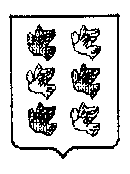 ПРОЕКТ№ п/пНаименование имущества(объекта основных средств)Количество, шт.Количество, шт.Цена, руб.Стоимость всего, руб.1234451Комплект учебного пособия «Православные святыни Тверской земли» в 3-х частях182 855,602 855,6051 400,80